附件7深圳市供应链金融协会研修班项目介绍（普惠金融主题）一、项目亮点（一）承办机构的优势（二）项目设计亮点、学习形式和教学方式创新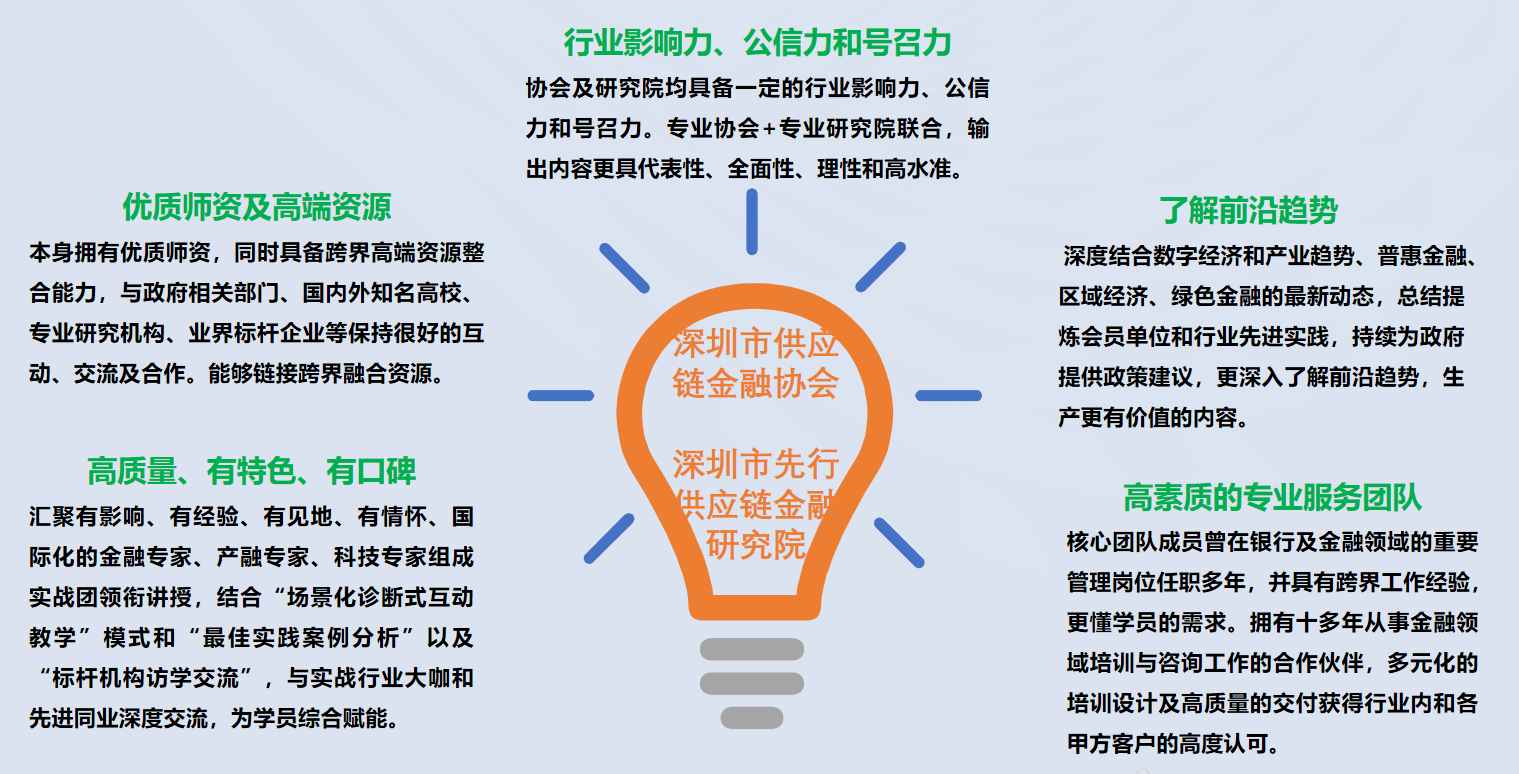 1.横向广度的思维扩展。政策制订者亲临深度解读，同业先进实践者经验提炼分享，跨界领军专家多维度交流；融合普惠金融、绿色金融、供应链金融，结合数字化转型，扩展思维融会贯通。2.纵向深度的研习实践。注重先进实践，针对金融机构相关岗位的管理者和业务骨干，深度交流如何高质量开展相关工作，如何解决小微业务推动与风险的关系。既能提高营销能力，还能实现风险可控。3.多种形式的丰富安排。安排沉浸式学习，包含集中学习与名企参访结合，主题论坛与课堂研讨结合，安排寓教于乐的沙盘演练，启发如何更大程度挖掘潜力。打造全方位多层次课堂、践行知行合一学以致用。4.专家与资源对接支持。精心遴选来自政府、协会、机构、同业的优秀专家，专门定制课程内容，针对性地开展研讨式学习，交流业务拓展商机，并提供资源获得业务拓展。二、课程设置及师资介绍三、课程学时及时间安排四、考核要求（一）考勤达标总学时为36学时，学员缺勤次数不得超过6学时，即总学时的1/6。（二）提交学习报告结业前，学员以组成课题小组的形式提交1篇课题报告。（三）考核结果运用享受财政补贴的学员考勤达标且提交学习报告的，才可享受财政培养经费资助。五、学费缴纳（一）费用标准2022年深圳市金融骨干人才培养计划系列《普惠金融》专题研修班学费为13000元/人，学费含师资费、场地费、餐费（上课期间工作餐）、学习资料费、团建活动费、项目管理费等。其中财政补贴学员先行缴纳全额学费，项目结业到达考核标准，发放财政补贴1万元/人。非财政补贴学员需自费缴纳全额学费13000元。（二）收款账号收款单位: 深圳市供应链金融协会开户银行：中国银行股份有限公司深圳彩虹支行账    号：753672289193*转帐时请注明：2022年深圳市金融骨干人才研修班+单位+学员姓名（三）发票开具协会仅提供增值税电子普通发票。六、报名咨询和联系人联系人：杨老师       电  话：13823664035七、办学机构简介1.深圳市供应链金融协会（Shenzhen Supply Chain Finance Association, 缩写 SSCF，以下称协会），是根据深圳市地方金融监督管理局《关于促进供应链金融发展的意见》（深府金发〔2019〕7 号）的相关要求，在市金融局的主导和主管下发起设立，由深圳市具有代表性和影响力的金融机构、供应链核心企业、科技机构等组建的非营利性自律组织，于2019 年 6 月经深圳市民政局批准正式成立。协会以“为会员搭建公共服务平台，推动供应链金融行业自律，规范市场行为”为宗旨，在政府指导、市场化运营的原则下，以新时期、新协会的创新模式，开展供应链金融综合服务。倡导新型供应链金融先进理念，促进供应链金融生态高质量发展。协会已构建“一体两翼”运营模式，以协会为中心开展“产、融、研、学”一体化运营和专业化服务。组建高素质管理运营团队，设立法律与合规、金融科技、票据业务以及能源、建筑、智造、医疗、农业、绿色产业等细分领域专业委员会；根据政府文件要求牵头搭建深圳市供应链金融公共服务平台，联合头部企业和央地合作，组建供应链金融生态发展基金；依托研究院和专家资源，制订供应链金融地方标准和团体标准，为政府提供相关政策建议；联合会员和各界开展行业研究、领军人才培养、高峰论坛等多项基础工作和影响力活动。2.深圳市先行供应链金融研究院（SHENZHEN ADVANCED SUPPLY CHAIN FINANCE INSTITUTE，缩写SCFI），成立于2019年9月，是目前全国唯一具有独立法人资格的供应链金融领域专业研究机构。组建由产业、金融、科技的顶尖跨界专家组成的“SCF100供应链金融百人智库”；开展供应链金融相关的政策研究、标准制订、模式研究、前沿问题研究等五大类课题研究；提供课题研究、业务咨询、园区方案、活动策划等综合服务以及细分行业的供应链金融综合赋能体系。为协会有效实施政府指导、市场化运营提供专业保障。序号授课形式课程名称师资介绍1开班仪式开班讲座深圳市金融监督管理局 领导2专题论坛《我市普惠金融发展现状及对普惠金融的扶持政策—多措并举，推进普惠金融创新实践》深圳市银保监局普惠金融 专家2专题论坛《最新宏观经济形势分析与普惠金融发展机遇》刘国宏 经济学家，中国（深圳）综合开发研究院院长助理、金融发展与国资国企研究所所长。经济学博士后，注册咨询工程师。3主题讲座《数字化时代的普惠金融：可持续发展与典型实践》张明裕 人民大学商学院MBA兼职教授 & MBA顾问委员会专家委员、深圳市供应链金融协会金融科技区块链专家4主题讲座《金融科技助推普惠金融创新与发展》某商业银行普惠金融专家5标杆考察/参访走进“数字化普惠金融”的生态标杆——平安/建行/腾讯【带队老师】高婉宁 中国人民大学经济学博士，深圳市供应链金融协会副秘书长，深圳市先行供应链金融研究院院长。金融风险管理专家。近20年金融机构及六年实业公司从业经历。曾任中国银行总行和招商银行总行信贷审批、风险管理、金融机构管理等部门高管。6主题讲座《创新发展绿色普惠金融》①深圳市绿色条例制定专家②深圳市银保监局分管普惠金融、绿色金融 专家③黄方 深圳市先行供应链金融研究院副院长，曾任某大型工业品平台金融中心第一负责人。CFA、FRM持证人。7 沙龙+案例分析《全球供应链和价值链—供应链战略与中小企业普惠金融》①深圳市绿色条例制定专家②深圳市银保监局分管普惠金融、绿色金融 专家③黄方 深圳市先行供应链金融研究院副院长，曾任某大型工业品平台金融中心第一负责人。CFA、FRM持证人。8工作坊《变革时代下的银行普惠金融业务创新发展实践》—上：小微企业风险识别与风险防控张朝阳 银行小微营销与风控实战讲师，某银行总行内训师指导评委、总行普惠金融内训师，25年银行从业经历。9工作坊《变革时代下的银行普惠金融业务创新发展实践》—下：小微贷款营销与营销能力提升王志辉 小微金融标杆银行实战专家，台州银行支行首批IPC项目组成员，中国早期小微金融践行者10小组讨论+结课仪式学友研讨&结业活动（学友研讨3H，结业活动0.5小时）财富流沙盘演练或啤酒游戏团建活动授课时间暂定2022年8月中下旬—9月中下旬*课程安排详情以开课前一周通知为准授课时间暂定2022年8月中下旬—9月中下旬*课程安排详情以开课前一周通知为准授课时间暂定2022年8月中下旬—9月中下旬*课程安排详情以开课前一周通知为准授课时间暂定2022年8月中下旬—9月中下旬*课程安排详情以开课前一周通知为准授课时间暂定2022年8月中下旬—9月中下旬*课程安排详情以开课前一周通知为准序号课程名称学时时间安排上课地点1《我市普惠金融发展现状及对普惠金融的扶持政策-多措并举，推进普惠金融创新实践》18月19日周五（全天，暂定）深圳市福田保税区国际互联网金融创业中心1楼会议中心 或 酒店2《最新宏观经济形势分析与普惠金融发展机遇》28月19日周五（全天，暂定）深圳市福田保税区国际互联网金融创业中心1楼会议中心 或 酒店3《数字化时代的普惠金融：可持续发展与典型实践》38月19日周五（全天，暂定）深圳市福田保税区国际互联网金融创业中心1楼会议中心 或 酒店4《金融科技助推普惠金融创新与发展》38月20日周六（全天，暂定）深圳市福田保税区国际互联网金融创业中心1楼会议中心 或 酒店5走进“数字化普惠金融”的生态标杆——平安/建行/腾讯38月20日周六（全天，暂定）深圳市福田保税区国际互联网金融创业中心1楼会议中心 或 酒店6《创新发展绿色普惠金融》38月27日周六（全天，暂定）深圳市福田保税区国际互联网金融创业中心1楼会议中心 或 酒店7《全球供应链和价值链--供应链战略与中小企业普惠金融》38月27日周六（全天，暂定）深圳市福田保税区国际互联网金融创业中心1楼会议中心 或 酒店8《变革时代下的银行普惠金融业务创新发展实践》-上：小微企业风险识别与风险防控69月23日周五（全天）深圳市福田保税区国际互联网金融创业中心1楼会议中心 或 酒店9《变革时代下的银行普惠金融业务创新发展实践》-下：小微贷款营销与营销能力提升99月24日周六（全天）9月25日周日（上午）深圳市福田保税区国际互联网金融创业中心1楼会议中心 或 酒店10学友研讨&结业活动39月25日周日（下午）深圳市福田保税区国际互联网金融创业中心1楼会议中心 或 酒店合计36学时36学时合计6天